NAME………………………………………………   INDEX NO………………………………. SCHOOL……………………………………………...CANDIDATE’S SIGNATURE……………                                                                                 DATE………………………………….443 / 2AGRICULTURE PAPER 2MARCH / APRIL 20152 HOURS KABONDO DIVISION JOINT EVALUATION TESTKenya Certificate of Secondary EducationINTRODUCTION TO CANDIDATES Write your name and index no in the spaces providedPut your  signature in the spaces provided above Write your answers in the spaces provide after every question For examiner’s use only This paper consists of 12 printed pages. Candidates should check the question paper to ensure that all pages are printed as indicated and no questions are missing.SECTION A (30MARKS)(Answer all question in the spaces provided)Name three types of dairy goats reared in Kenya 			(1 ½)…………………………………………………………………………………………………………………………………………………………………………………………………………………………………………………………………………………………………………………………………………………………………………a. What is  raddling in sheep management					(1mk)………………………………………………………………………………………………………………………………………………………………………………………………………………………………………………………………………………b. Give two reasons for raddling in sheep management			(1mk)………………………………………………………………………………………………………………………………………………………………………………………………………………………………………………………………………………Give three advantages of contemporary comparison method in selection of livestock(1 ½) ………………………………………………………………………………………………………………………………………………………………………………………………………………………………………………………………………………State four  advantages of animal power in  the farm 				(2mks)…………………………………………………………………………………………………………………………………………………………………………………………………………………………………………………………………………………………………………………………………………………………………………Give two qualities of a creep feed that make it suitable for piglets		(1mk)………………………………………………………………………………………………………………………………………………………………………………………………………………………………………………………………………………Give two reasons for spreading a polythene paper (pvc) on the slab of a permanent farm building									(2mks)………………………………………………………………………………………………………………………………………………………………………………………………………………………………………………………………………………………………………………………………………………………………………..Name three types of Fresh warm water fish reared in Kenya			(1 ½ mks)………………………………………………………………………………………………………………………………………………………………………………………………………………………………………………………………………………a)  Give three disadvantages of inbreeding in cattle production		(11/2mks)………………………………………………………………………………………………………………………………………………………………………………………………………………………………………………………………………………b). Give three ad vantages of embryo transplant in cattle			(11/2mks)…………………………………………………………………………………………………………………………………………………………………………………………………………………………………………………………………………………………………………………………………………………………………………Give two factors inhibiting milk let-down					(1mk)………………………………………………………………………………………………………………………………………………………………………………………………………………………………………………………………………………a. Differentiate between “Flushing “and “Steaming  up “ in livestock management										(2mks)………………………………………………………………………………………………………………………………………………………………………………………………………………………………………………………………………………b. Give three characteristics of succulent roughage				(11/2mks)..............................................................................................................................................................................................................................................................................................................................................................................................................................State two characteristics of a air cooled engines				(1mk)……………………………………………………………………………………………………………………………………………………………………………………………………………………………………………………………………………………………………………………………………………………………………………………………………………………………………………………………………..Give four  characteristics of a good vaccine 					(2mks)…………………………………………………………………………………………………………………………………………………………………………………………………………………………………………………………………………………………………………………………………………………………………………State five factors that necessitate culling of a dairy cow 			(21/2mks)………………………………………………………………………………………………………………………………………………………………………………………………………………………………………………………………………………Give two reasons why  the afterbirth is removed immediately the sow farrows (1mk)…………………………………………………………………………………………………………………………………………………………………………………………………………………………………………………………………………………………………………………………………………………………………………Give two reasons why bees swarm						(1mk)……………………………………………………………………………………………………………………………………………………………………………………………………………………………………………………………………………..List three chemical methods  of treating timber				(2mks)………………………………………………………………………………………………………………………………………………………………………………………………………………………………………………………………………………Give four importance of farm buildings					(1mk)……………………………………………………………………………………………………………………………………………………………………………………State  two control measures of controlling fleas in a flock of layers 		(1mk…………………………………………………………………………………………………………………………………………………………………………………….SECTION B (20 MARKS)	Answer all question s in the spaces providedBelow is an illustration of a shep with  some parts labeled A,B and C.Study the diagram and answer questions that follows?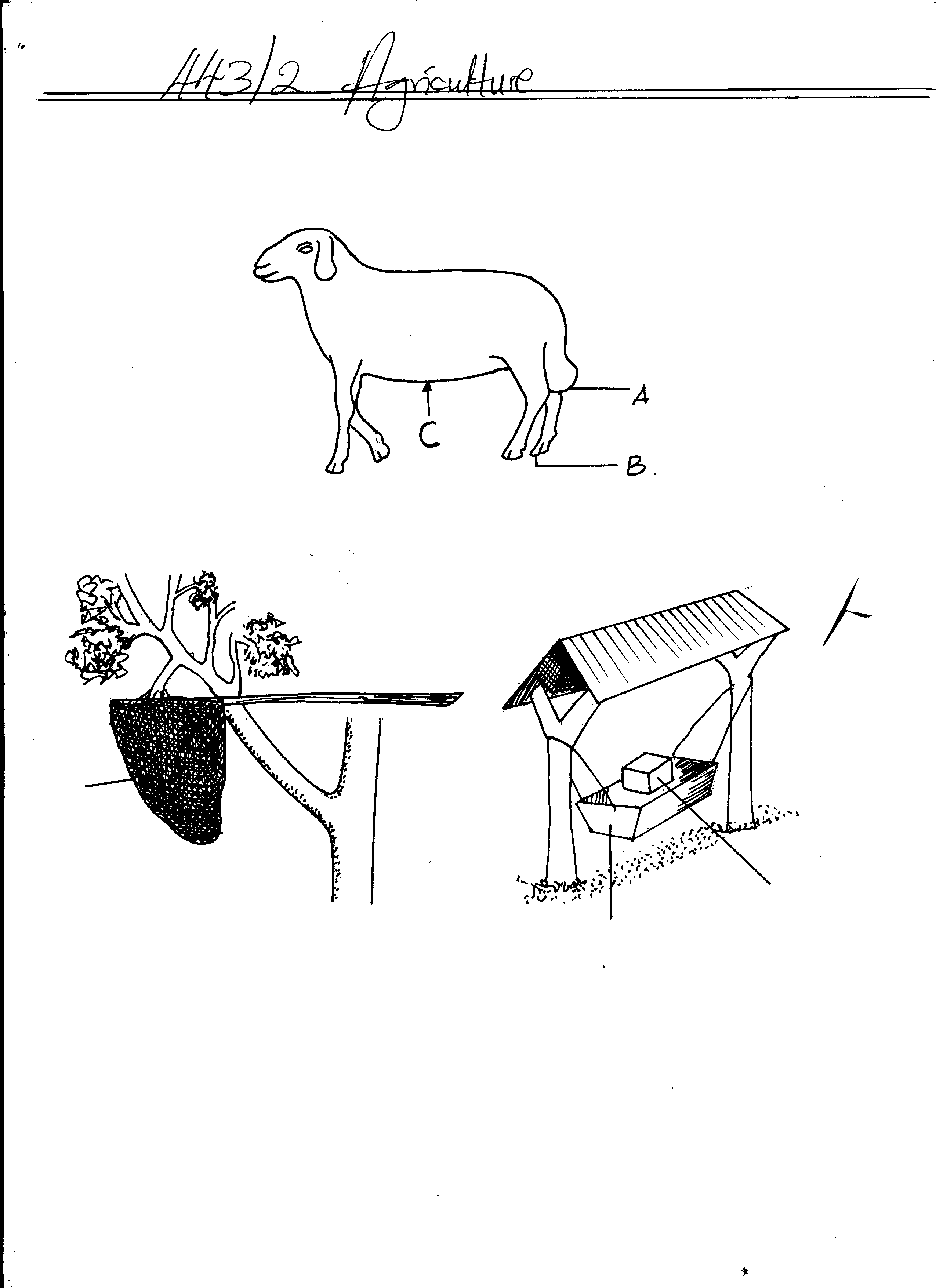 State the practices carried out on the part labeled A,B and C………………………………………………………………………………………………………………………………………………………………………………State two reasons  for carrying our the operation on the  part labeled A. (1mk).…………………………………………………………………………………………………………………………………………………………………………………….Name one tool used for operation carried out on the part labeled B and C(1mk)B………………………………………………………………………………………C……………………………………………………………………………………….Study the illustration below and answer questions that follows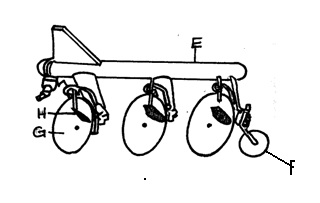 Identify the implement illustrated above				(1mk)	……………………………………………………………………………………….Name the parts labeled E,F,G and H					(2mks)A___________________________________________________________________B___________________________________________________________________C___________________________________________________________________D___________________________________________________________________State  three ways in which the depth of ploughing can be increased when using the implement above 							(3mks)…………………………………………………………………………………………………………………………………………………………………………………………………………………………………………………………………………………………………………………………………………………………………………………………………………………………………………………………………….The illustration below represents the digestive  system of a poultry.Study and answer question s that  follow.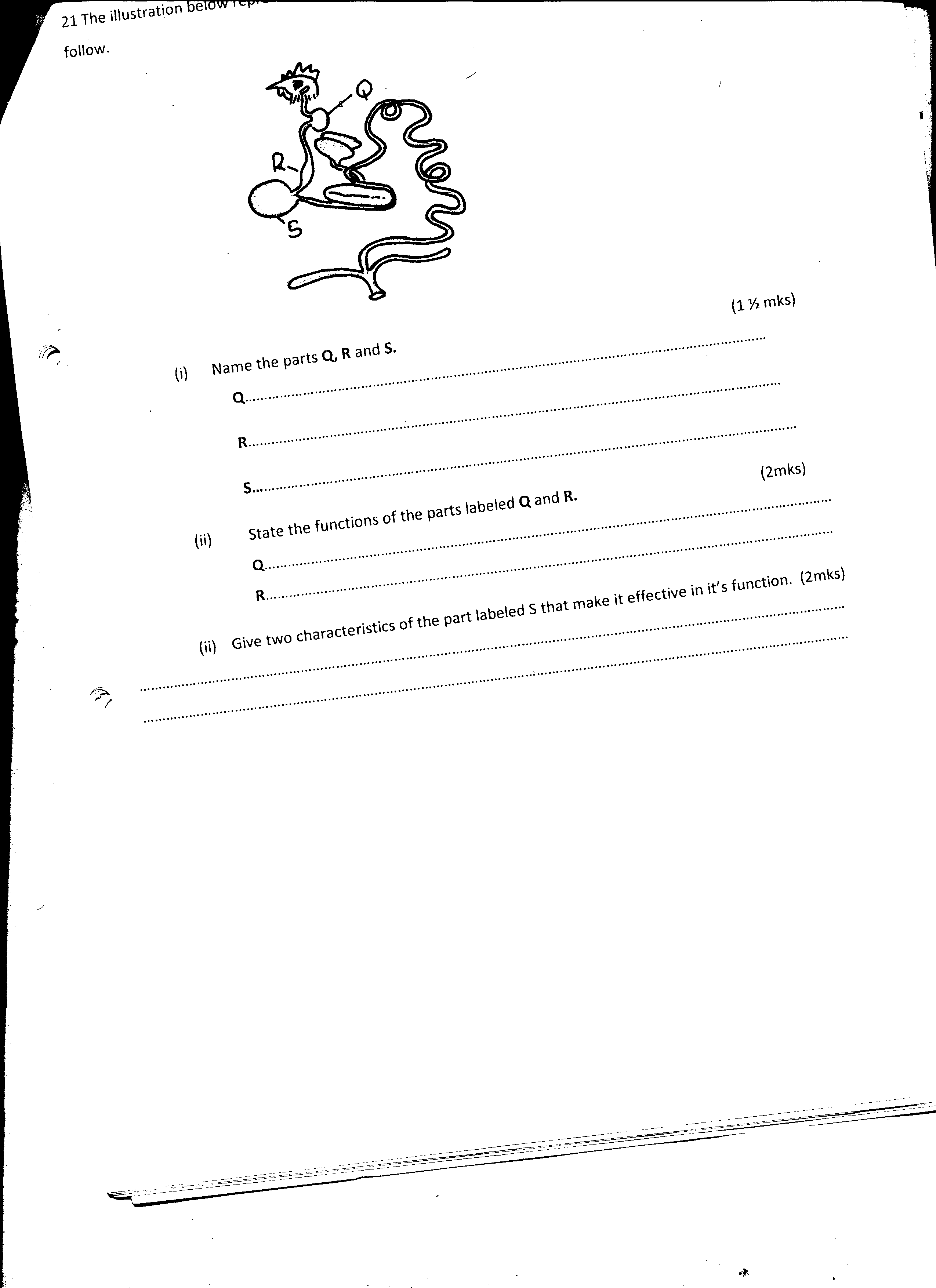 i)Name the parts Q,R and S						(11/2)Q.__________________________________________________________________R. __________________________________________________________________S. __________________________________________________________________ii) State the functions of the part labeled Q and R 			(2mks)Q. __________________________________________________________________R. __________________________________________________________________iii). Give two characteristics of the part labeled S that make it effective in it’s  function								 (2mks)…………………………………………………………………………………………………………………………………………………………………………………………………………………………………………………………………………………………………………………………………………………………………………Below is an illustration  of a  bee  keeping structure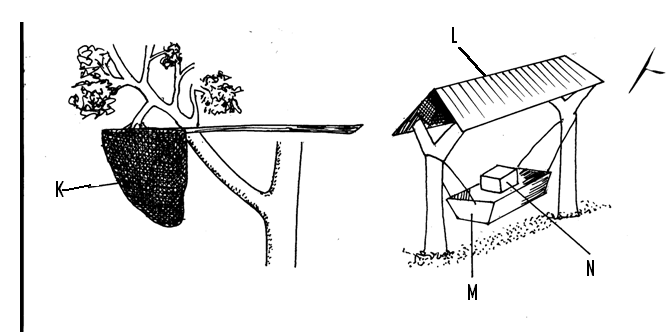 	a.)Name the parts labeled K,L,N and M 					(2mks)	K. __________________________________________________________________	L. __________________________________________________________________	N. __________________________________________________________________	M. __________________________________________________________________b. Give two factors that affects quality of honey				(2mks)…………………………………………………………………………………………………………………………………………………………………………………………………………………………………………………………………………………………………………………………………………………………………………	c.Name  two types of pests that affects bees					(1mk)……………………………………………………………………………………………………………………………………………………………………………………SECTION C 40 MARKS	Answer any two questions from this section a. Describe the characteristics of eggs selected for incubation 		(5mks)b. Discuss five factors which affects the quality  of honey			(5mks)c. Describe the management  of growers from the 9th week to the point of lay										(10mks)a. Outline ten function s of Rumen						(10mks)b. Describe the digestion of grass in the rum en of an adult ruminant	(8mks)c. . Describe two reasons why raddling is necessary in sheep management (2mks)Describe the component parts of a plunge dip for cattle			(20mks)………………………………………………………………………………………………………………………………………………………………………………………………………………………………………………………………………………………………………………………………………………………………………………………………………………………………………………………………………………………………………………………………………………………………………………………………………………………………………………………….        …………………………………………………………………………………………………………………………………………………………………………………………………………………………………………………………………………………………………………………………………………………………………………………………………………………………………………………………………………………………………………………………………………………………………………………………………………………………………………………………..         ………………………………………………………………………………………………………………………………………………………………………………………………………………………………………………………………………………………………………………………………………………………………………………………………………………………………………………………………………………………………………………………………………………………………………………………………………………………………………………………….        …………………………………………………………………………………………………………………………………………………………………………………………………………………………………………………………………………………………………………………………………………………………………………………………………………………………………………………………………………………………………………………………………………………………………………………………………………………………………………………………..………………………………………………………………………………………………………………………………………………………………………………………………………………………………………………………………………………………………………………………………………………………………………………………………………………………………………………………………………………………………………………………………………………………………………………………………………………………………………………………….        …………………………………………………………………………………………………………………………………………………………………………………………………………………………………………………………………………………………………………………………………………………………………………………………………………………………………………………………………………………………………………………………………………………………………………………………………………………………………………………………..………………………………………………………………………………………………………………………………………………………………………………………………………………………………………………………………………………………………………………………………………………………………………………………………………………………………………………………………………………………………………………………………………………………………………………………………………………………………………………………….        …………………………………………………………………………………………………………………………………………………………………………………………………………………………………………………………………………………………………………………………………………………………………………………………………………………………………………………………………………………………………………………………………………………………………………………………………………………………………………………………..…………………………………………………………………………………………………………………………………………………………………………………………………………………………………………………………………………………………………………………………………………………………………………………………………………………………………………………………………………………………………………………………………………………………………………………………………………………………………………………………………………………………………………………………………………………………………………………………………………………………………………………………………………………………………………………………………………………………………………………………………………………………………………………………………………………………………………………………………………………………………………………………………………………………………………………………………………………………………………………….        …………………………………………………………………………………………………………………………………………………………………………………………………………………………………………………………………………………………………………………………………………………………………………………………………………………………………………………………………………………………………………………………………………………………………………………………………………………………………………………………..…………………………………………………………………………………………………………………………………………………………………………………………………………………………………………………………………………………………………………………………………………………………………………………………………………………………………………………………………………………………………………………………………………………………………………………………………………………………………………………………………………………………………………………………………………………………………………………………………………………………………………………………………………………………………………………………………………………………………………………………………………………………………………………………………………………………………………………………………………………………………………………………………………………………………………………………………………………………………………………….        …………………………………………………………………………………………………………………………………………………………………………………………………………………………………………………………………………………………………………………………………………………………………………………………………………………………………………………………………………………………………………………………………………………………………………………………………………………………………………………………..……………………………………………………………………………………………………………………………………………………………………………………………………………………………………………………………………………………………………………………………………………………………………………………………………………………………………………………………………………………………………………………………………………………………………………………………………………………………………………………………………………………………………………………………………………………………………………………………………………………………………………………………………………………………………………………………………………………………………………………………………………………………………………………………………………………………………………………………………………………………………………………………………………………………………………………………………………………………………………………………………………………………………………………………………………………………………………………………………………………………………………………………………………………………………………………………………………………………………………………………………………………………………………………………………………………………………………………………………………………………………………………………………………………………………………………………………………………………………………………………………………………………………………………………………………………………………………………………………………………………………………………………………………………………………………………………………………………………………………………………………………………………………………………………………………………………………………………Question 123456789101112Marks Question 13141516171819202122232425Marks 